June 27, 2013DG Trucking LLC19 West Benjamin AvenueConyngham, PA 18219Dear Mr.  Dhizzon, 	On June 24, 2013 our office received your application for Motor Common Carrier of Property for DG Trucking LLC. In order to process your application for a limited liability company we need the followingA list of names and addresses of ALL members and Title of each Member (even if only one memberPlease return this letter along with the above mentioned item(s) to the above address to Secretary Chiavetta within 20 days. If we do not receive the filing fee within 20 days we will have to return the application as unfiled.	Should you have any questions pertaining to your application, please contact our Bureau at 717-772-7777.								Sincerely,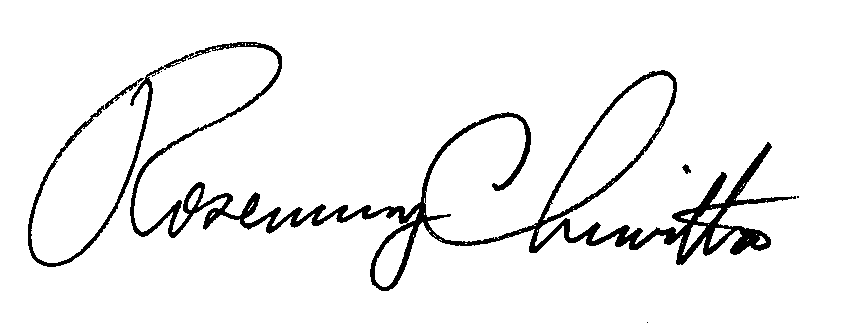 Rosemary ChiavettaSecretarymjs